Headington Quarry Foundation Stage SchoolSpecial Educational Needs and Disability  (SEND) Policy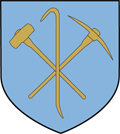 Date for Review : Spring 2022This policy was adopted: February 2020- updated March 2021Please refer to other school policies (i.e. Behaviour Policy, Equal Opportunities Policy, Disability Equality Scheme, Complaints Policy, Access Policy and Personal Care Policy) which are relevant to the Special Education Needs Policy.Section A: School Arrangements and Childcare ArrangementsDefinition :Special Educational provision means:For children of two or over, educational provision which is additional to, or otherwise different from, the educational provision made generally for children of their age in schools maintained by the Local Authority (LA), other than special schools in the area. This is special educational provision under Section 21 of the Children and Families Act 2014. Inclusive practice takes account of differences amongst our children and recognises that some children will require additional support during their education.     Aims:To be a fully inclusive setting for young children where diversity is celebratedTo ensure that children and their families feel valued and are made welcomeTo ensure that all children with special educational needs and disabilities should have their needs quickly and thoroughly identified and assessedTo make provision for children’s individual special educational needs and disabilities, whether physical, cognitive or emotional/behavioural, in developmentally appropriate waysTo provide appropriate adult support for children with special educational needs and disabilities to enable them to make the most of all aspects of the Early Years Foundation Stage (EYFS)To work collaboratively with parents, other professionals and special educational needs and disability advisers to support the individual and group needs of pupils within the schoolTo involve parents and carers in the planning, supporting and reviewing of their children’s progress at each stageRoles and responsibilitiesThe role of the Key Person is to work with and know and value each child and family particularly wellIt is the responsibility of each child’s Key Person to provide for the children in his/her care who have special educational needs and disabilities, and to be aware that these needs may be present in many aspects of the nursery session.To work in liaison with parents on early identification in a timely manner in consultation with the SENDCo, after an appropriate period of assessment.The governing body, together with the head teacher, have a legal responsibility for determining the policy and provision for children with special educational needs and disabilities, and for doing their best to ensure that the necessary provision is made for any child with special education needs and disabilities. The governing body’s annual report will include information on: the success of the SEND policy; significant changes in policy; how resources have been allocated during the year.Mrs Natalie Wilson is the designated Special Educational Needs and Disability Coordinator (SENDCo) . Katherine Cooper is the SENDCo assistant and is responsible for:The day-to-day operation of the school’s SEND policyLiaising with and advising members of staff and advising on a graduated approach to SENDIdentifying children with special needs and disabilities, and  co-ordinating provision for these childrenLiaising with parents and carers of children with SEND and ensuring their involvementLiaising with external agencies and other settingsEnsuring that SEND records are kept up to dateLiaising with potential next providers of education Working with the head teacher and governors on the Equality ActThe head teacher informs the governing body of:The level of SENDProvision being made for pupils with SENDNew developments in policy and practiceEnsures that parents and carers are regularly engaged in discussions about the progression of their child (at least three times per year)The SEND Governor (Catherine Burton) is responsible for: Monitoring SEND provision on behalf of the governing body,Reporting on SEND for the Annual Parents Report.Teaching Assistants (TAs) work as part of the team with the SENDCo and staff, supporting children’s individual needs. They play an important role in implementing targets and monitoring progress and contribute to review meetings.Co-ordinating and managing provisionStaff aim to share expertise and knowledge of individual children and discuss their needs during staff meetings.TAs liaise with the child’s Key Person on a daily basis. Provision for children with SEND is generally reviewed every other term and new targets set.  Outside agencies are invited to these meetings in the instances when it is necessary.There is daily contact between all staff to monitor individual children’s progress and discuss concerns, and time dedicated in staff meetings to discuss the needs of the children and plan accordingly.Parents/carers are kept informed by their child’s Key Person and are encouraged to be involved in the support of their child. Children with an Education, Health and Care Plan have an Annual Review with the SENDCo. If parents need additional support an Early Help Assessment process would be used to identify areas for change and engage support from other professionals (please refer to Child Protection Policy).The SENDCo makes sure that all the following information is easily accessible to staff:SEND policySEND register including name, date of birth, year, class, main area of need, Code of Practice stageAn overview of SEND provision in the school prospectusAdmission arrangementsHeadington Quarry Foundation Stage School strives to be a fully inclusive school. All pupils are welcome, including those with Special Educational Needs and Disabilities.The admission arrangements give priority to children with identified SEND: All children with SEND now have the right to be educated in a mainstream school. When more applications are received than there are places available the following County Council criteria must be applied: Children with an EHC planLooked After Children whom the corporate parent agrees should attend the schoolDisabled children who need to be admitted to a school on the grounds of physical accessibilityIn accordance with the Code of Practice on Admissions, one additional place in each year group may be made available to children judged to be vulnerable and at risk of underachievement i.e. Children Looked After by Oxfordshire County Council (OCC); children permanently excluded from another school or at risk of exclusion, or a child for whom a fresh start is agreed; traveller children; child refugees and asylum seekers.When starting school, it is important to focus on the individual strengths and support needs of the child to avoid stereotypes and assumptions. The family may already be in contact with a range of support services and therefore will have a lot of information to share with our setting. Specialisms and Special FacilitiesEach child’s Key Person is an experienced Early Years practitioner and all practitioners are expected to teach children with SEND.  Appropriate training is provided when necessary, particularly specialist training to meet the specific needs of an individual pupil.The school is supported by the Oxfordshire Schools Inclusion Team for Inclusion and by other specialists when required.The school will make reasonable adjustments (i.e. adapting activities and environments and using specialist aids and equipment where appropriate) in order to support individual children. Wheelchair access is via the children’s entrance to the school and there is also an accessible toilet. A ramp leads from the veranda in order to access the outside area. The SENDCo, SENDCo assistant and the Governor with responsibility for SEND liaise regularly to discuss provision within the school for all children with SEND.Section B: Identification, assessment and provisionAllocation of resourcesAll schools in Oxfordshire receive funding for pupils with SEND in three main ways:The base budget covers teaching and curriculum expenses as well as the cost of the SENCoThe notational SEND budget provides some additional supportSpecific funds may be allocated to pupils with an EHC planIdentification, assessment and review.Some children may join school with their Special Educational Needs and Disability already recognised and be working on targets identified in their previous setting. For other children, school will be the first place where their additional needs are identified. Assessment in nursery is carried out by a system of short informal observations and longer focused observations.  Staff regularly discuss all children, and any concerns are noted by the SENCo.  Since children are in the nursery school for a relatively short time, usually three to five terms, we work to make sure that any special educational needs and disabilities are identified quickly. Parents and carers are consulted, and their views sought as to their child’s development and progress. Headington Quarry Foundation Stage School recognises that parents know their children best and we ensure that we listen to and understand when parents’ express concerns about their child’s development and respect their culture.Criteria for identifying SEND may include: A child’s early history and/or parental concernLow on entry profileLow EYFS ProfileRequiring greater attention due to behavioural /learning difficultiesRequiring specialist material/equipment or support for sensory/physical problemsWhere, despite the school providing SEND support, a child has not made expected progress, school and parents may consider requesting an Education, Health and Care Assessment by the LA.  The LA will expect to see evidence of the action taken by the school as part of the SEND support.Provision for children with SEND is additional to or different from those provided as part of a school’s usual differentiated curriculum and strategies. It is a graduated response to children’s individual needs. Such provision is recorded on the SEND Pupil Profile. Categories of Special Education Needs and Disability: Children’s needs and requirements fall into four broad areas, but individual children may well have needs that span two or more areas. For example, a child with general learning difficulties may also have communication difficulties or a sensory impairment. Communication and Interaction      Speech, Language and Communication needs, 				    Autistic Spectrum Disorder including  				    Asperger’s and AutismCognition and Learning  	    Learning difficulties, Specific Learning     Difficulties e.g. dyslexia, dyspraxia, dyscalculiaSocial, emotional and                      Behaviour reflecting underlying mental health Mental Health Difficulties                difficulties (e.g. anxiety, depression).                  Attention deficit disorder, Attention Deficit                    Hyperactive Disorder, Attachment DisorderSensory and/or Physical	                 Hearing Impairment    Visual impairment    Physical disability                                                        Multi-sensory impairmentSupporting pupils with medical conditions:Where children with SEND also have medical needs, their provision is planned and delivered in a co-ordinated way with the health care plan. School has regard for the statutory guidance supporting pupils at schools with medical conditions (DfE, 2014). In Headington Quarry Foundation Stage School, there is awareness that children’s rate of development varies greatly within a normal range.  Often, when a child is identified as having difficulty with a particular area of learning, this will be a temporary delay: the measures put in place are often designed to give some temporary impetus to progress by asking adults to give extra attention to that child in a particular area. This extra attention might take the form of different planning or provision of resources as well as specific individual work with an adult.In order to identify a child’s needs the SENCo will use the Oxfordshire Guidance for Identifying and Supporting Special Needs for Early Years Settings, Schools and Support Services” This document provides guidance for schools on triggers, descriptors and appropriate intervention and action to support children. There are three levels of provision in the Foundation Stage : Early Years SEND supportAdditional Targeted SupportAbove Targeted SupportChildren who are identified as currently having SEND are placed on the register of Special Educational Needs and Disability in the category ‘Early Years SEND Support’. At this stage the SENCo and other practitioners will collect all the known information about the child from parents and carers and outside agencies. The Educational Psychologist may already be involved or, with parents’ permission, may be contacted at this point.When a child is identified as needing SEND support, we employ a graduated approach of Assess-Plan-Do-Review adopting the recommended model for SEND as set out in the Code of Practice (DfE 2014). The LA SEND Guidance is used as a guide for the identification, assessment and provision for SEND and the forms are used for record keeping. Practitioners and the LA will ensure the contributions of parents and carers to discussion and information materials can be translated if necessary.Practitioners will take specific action to help children with SEND and/or disabilities make the best progress at all levels of provision and extend the concept of ‘individualised learning’.  This will be by:providing additional or differentiated  strategies or approachesplanning to develop understanding  through different materials, communication aids, visual or written materials e.g. signs and symbolsincreasing children’s knowledge of the world by first hand sensory experiencesplanning for full participation in learning as well as physical and practical activitiesCurriculum access and inclusionHeadington Quarry Foundation Stage School  strives to be an inclusive school, engendering a sense of community and belonging through its:Inclusive ethosBroad and balanced curriculumSystems for early identification of barriers to learning and participationPlanning for each child’s individual care and learning requirementsHigh expectations and suitable targets for all childrenThorough observations of each child – ensuring that each child is given opportunities to fully experience the EYFSEvaluating successThe success of the school’s SEND policy and provision is evaluated through:Monitoring of staff practice by the SENDCo and SLTAnalysis of pupil tracking dataFor individual childrenFor cohorts of childrenMonitoring of procedures and practice by SEND governorGovernors’ annual report to parentsSchool self-evaluationThe School Development Plan (SDP)Monitoring the quality of pupil profiles and review meetingsOverall analysis and evaluation of inclusive practicesComplaints ProceduresHeadington Quarry Foundation Stage School endeavours to adopt a caring and supportive environment for both parents and carers and children. We aim for families to feel confident to discuss any problems with their Key Person as they occur.  However, in the event of a complaint not being resolved, complaints from parents and carers or from other professionals should be addressed to the head teacher in the first instance and then, if necessary, to the Chair of Governors. Parents are advised to follow the Oxfordshire LA procedure. There is a separate Complaints Policy which explains these procedures in more detail. Section C: Partnership with and beyond school and childcare.1.  Staff development.All staff work with children with Special Educational Needs and Disabilities and will be offered specific training where this is available and appropriate. Staff will have the opportunity to discuss the Special Educational Needs and Disabilities of the children in their group with the SENDCo and with other staff members in order to share observations and expertise.Differentiation of activity to meet a variety of needs will form part of staff appraisal. New staff members and Newly Qualified Teachers will be trained in SEND policy and practice as part of their induction. Staff will be trained in the use of non-discriminatory language and behaviours in order to promote inclusive practice. 2. Links with other agencies, organisations and support services.The school has links with Speech and Language therapists, the Hearing-Impaired Service, an Educational Psychologist, the Community Physician, Health Visitors, and other head teachers in the partnership.  The school is able to call on these or any other services which might be considered appropriate. The reports of any external agencies involved with children will be automatically available to parents, who will be sent copies at the same time as school, and parents and carers will be informed in advance of visits from any external professionals. Permission will be asked from parents and carers before referring their child to any external agency.3. Partnership with parentsWorking in close partnership with families is expected within EYFS but is particularly important for children experiencing difficulty in learning or participating. Headington Quarry Foundation Stage School sees promoting development in children as an ongoing joint enterprise.Parents and carers will be informed as soon as school identifies that a child has SEND. We aim to provide an atmosphere of cooperation between parents and carers, school, the LA and other involved professionals; this is important in enabling children with SEND to achieve their potential.School will:Acknowledge and draw on parental knowledge and expertise in relation to their childFocus on children’s strengths as well as areas of additional needRecognise the personal and emotional investment of parents and carers and be aware of their feelingsEnsure that parents and carers understand procedures, are aware of how to access support in preparing their contributions, and are given documents to be discussed well before meetingsRespect the validity of different perspectives and seek constructive ways of reconciling differencesRespect the differing needs of parents, such as a disability, or communication and language barriersRecognise the need for flexibility in the timing and structure of meetingsThe LA has a service, SENDIASS Oxfordshire (Special Educational Needs and Disabilities Information, Advice and Support Services Network) whose role is to support parents and carers and offer them the information and advice they might need. There are leaflets available for parents in school. https://www.oxfordshire.gov.uk/residents/children-education-and-families/education-and-learning/special-educational-needs-and-disability-local-offer/information-advice-and-support-parents-and-children-about-sen/sendiass-oxfordshire4. The Voice of the ChildThe SEND Code of Practice reflects the UN Convention on the rights of the child: ‘All children should be involved in making decisions where possible right from the start of their education. The ways in which children are encouraged to participate should reflect the child’s evolving maturity’.In practice, this requirement would be reflected in staff’s careful observations of children’s needs and discussion with them: they will be given the sense that their feelings and their choices are important and will be taken into account wherever practicable.5. Transfer arrangements.When a child with SEND is moving into a receiving Primary School, the school, with parents, will:Liaise with the head teacher and SENDCo of the receiving schoolArrange extra school visits prior to entry, supported by nursery staff if required (or staff from receiving school will visit Headington Quarry)Provide copies of all documentation for the receiving schoolThe SENDCo of the receiving school will be invited to the Annual or Final Review for children with an Educational Health and Care Plan.Monitoring and ReviewThe implementation of this policy will be monitored by the SEND governor. This policy will be updated in line with new initiatives together and reviewed in two years. Date reviewed: Spring 2020, policy updated March 2021Date of next review: Spring 2022